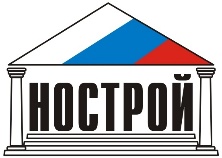 РАБОЧЕЕ СОВЕЩАНИЕпо вопросу развития системы профессиональных квалификаций в строительстве Дата и время совещания: 25 мая 2020 года 11.00- 12.30Форма проведения: посредством видеоконференцсвязиРегламент совещания: выступления до 20 минут, обсуждение по теме до 10 минутУчастники: Представители Совета по профессиональным квалификациям в строительстве (СПК в строительстве)Представители базовой организации СПК в строительстве - Ассоциации «Национальное объединение строителей» (НОСТРОЙ)Представители Совета Ассоциации СРО «СДСКО»Представители Совета Ассоциации СРО «КСОС»Представители органов государственного строительного надзора Курской областиПредставители строительных организаций – членов саморегулируемых организаций Курской области.ПОВЕСТКА СОВЕЩАНИЯИнститут национального реестра специалистов как инструмент персональной ответственности в строительстве: проблемы и пути их решения. (Прядеин В.В., Исполнительный директор НОСТРОЙ)Независимая оценка квалификации в рамках национальной системы квалификаций в России - государственный механизм подтверждения профессиональной квалификации специалистов.(Ишин А.В., Председатель СПК в строительстве)Организационная модель функционирования независимой оценки квалификации в строительстве (по итогам деятельности рабочей группы НОСТРОЙ по внедрению независимой оценки квалификации):(Желанова Н.С., заместитель Исполнительного директора НОСТРОЙ)